2019-2020Akademik Yılı                   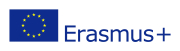 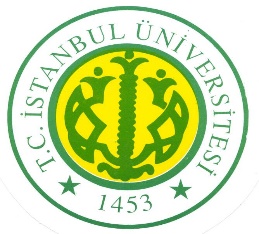 Erasmus+ Programı Personel Eğitim Alma HareketliliğiBaşvuru FormuİSTANBUL ÜNİVERSİTESİERASMUS KOORDİNATÖRLÜĞÜ2019-2020 Dönemi Erasmus+ Eğitim Alma Hareketliliği Seçim TakvimiAçıklamalar: Eğitim Alma Hareketliliğinden yasal olarak İstanbul Üniversitesi’nde çalışan idari personel öncelikli olarak yararlanabilmektedir. Hareketlilik seyahat hariç, en az 2, en fazla 5 gün olarak gerçekleştirilebilir. Hareketlilik 30 Eylül 2020 tarihine kadar tamamlanmalıdır. Davet mektubu alırken bu süre göz önünde bulundurulmalıdır.Ulusal Ajans tarafından Eğitim Alma Hareketliliği için 6 ( Altı) kişilik hibe tahsis edilmiştir.   Müracaat şartlarını tamamlayan personel programdan hibesiz olarak da faydalanabilir. Hibesiz olarak gidecek personel için de yukarıda yazılı olan kurallar geçerlidir. Hibe, Ulusal Ajans tarafından kurumumuza aktarıldığında yararlanıcılara faaliyete başlamadan en erken 1 hafta önce ödeme yapılacaktır. Adayların başvuruları sırasında buna dikkat etmeleri gerekmektedir. Seçim Kriterleri: Aşağıdaki koşulları sağlayan kişiler, başvuru yapan toplam personel durumuna ve sayısına göre öncelikli olarak değerlendirilecektir. Daha önce eğitim alma hareketliliğinden yararlanmamış olması, Daha önce eğitim alma hareketliliğine katılım sağlamayan birimler, Daha önce eğitim alma hareketliliğinde yer almayan veya az sayıda yer alan ülke ve yükseköğretim kurumu ile hareketlilik faaliyeti gerçekleştiren birimlerGazi personel ile şehit ve gazi yakını personelin başvurularına öncelik verilmesi hedeflenmiştir.Engelli personel başvurularına öncelik verilmesi hedeflenmiştir.Personelin Adı Soyadı (Ünvanı)Personelin Adı Soyadı (Ünvanı)TC Kimlik No: TC Kimlik No: TC Kimlik No: TC Kimlik No: Doğum Tarihi: Doğum Tarihi: Doğum Tarihi: Doğum Tarihi: Çalıştığı Birimi/ BölümüGöreviKadro Ünvanı :Kadro Ünvanı :Kadro Ünvanı :Hizmet Yılı:Hizmet Yılı:Mezuniyet DurumuYabancı Dili ve Seviyesi (KPDS/ ÜDS/ diğer (belirtiniz)    İletişim BilgileriGSM No:                                     Dahili No:                           E-Mail: GSM No:                                     Dahili No:                           E-Mail: GSM No:                                     Dahili No:                           E-Mail: GSM No:                                     Dahili No:                           E-Mail: GSM No:                                     Dahili No:                           E-Mail: GSM No:                                     Dahili No:                           E-Mail: GSM No:                                     Dahili No:                           E-Mail: Eğitim almayı düşündüğünüz/ planladığınız yükseköğretim kurumu, eğitim/araştırma merkezi yada işletme:(Bu kurumdan aldığınız ön kabul/ davetiye/e-mail onayını başvurunuza eklemeniz seçim açısından önem arz etmektedir.)Eğitim almayı düşündüğünüz/ planladığınız yükseköğretim kurumu, eğitim/araştırma merkezi yada işletme:(Bu kurumdan aldığınız ön kabul/ davetiye/e-mail onayını başvurunuza eklemeniz seçim açısından önem arz etmektedir.)Eğitim almayı düşündüğünüz/ planladığınız yükseköğretim kurumu, eğitim/araştırma merkezi yada işletme:(Bu kurumdan aldığınız ön kabul/ davetiye/e-mail onayını başvurunuza eklemeniz seçim açısından önem arz etmektedir.)Eğitim almayı düşündüğünüz/ planladığınız yükseköğretim kurumu, eğitim/araştırma merkezi yada işletme:(Bu kurumdan aldığınız ön kabul/ davetiye/e-mail onayını başvurunuza eklemeniz seçim açısından önem arz etmektedir.)Eğitim almayı düşündüğünüz/ planladığınız yükseköğretim kurumu, eğitim/araştırma merkezi yada işletme:(Bu kurumdan aldığınız ön kabul/ davetiye/e-mail onayını başvurunuza eklemeniz seçim açısından önem arz etmektedir.)Eğitim almayı düşündüğünüz/ planladığınız yükseköğretim kurumu, eğitim/araştırma merkezi yada işletme:(Bu kurumdan aldığınız ön kabul/ davetiye/e-mail onayını başvurunuza eklemeniz seçim açısından önem arz etmektedir.)Eğitim almayı düşündüğünüz/ planladığınız yükseköğretim kurumu, eğitim/araştırma merkezi yada işletme:(Bu kurumdan aldığınız ön kabul/ davetiye/e-mail onayını başvurunuza eklemeniz seçim açısından önem arz etmektedir.)Eğitim almayı düşündüğünüz/ planladığınız yükseköğretim kurumu, eğitim/araştırma merkezi yada işletme:(Bu kurumdan aldığınız ön kabul/ davetiye/e-mail onayını başvurunuza eklemeniz seçim açısından önem arz etmektedir.)Bu programdan yararlanmak isterken kendiniz ve kurumunuz adına beklentileriniz: (Kısaca belirtiniz)Bu programdan yararlanmak isterken kendiniz ve kurumunuz adına beklentileriniz: (Kısaca belirtiniz)Bu programdan yararlanmak isterken kendiniz ve kurumunuz adına beklentileriniz: (Kısaca belirtiniz)Bu programdan yararlanmak isterken kendiniz ve kurumunuz adına beklentileriniz: (Kısaca belirtiniz)Bu programdan yararlanmak isterken kendiniz ve kurumunuz adına beklentileriniz: (Kısaca belirtiniz)Bu programdan yararlanmak isterken kendiniz ve kurumunuz adına beklentileriniz: (Kısaca belirtiniz)Bu programdan yararlanmak isterken kendiniz ve kurumunuz adına beklentileriniz: (Kısaca belirtiniz)Bu programdan yararlanmak isterken kendiniz ve kurumunuz adına beklentileriniz: (Kısaca belirtiniz)Almayı düşündüğünüz/planladığınız eğitimin içeriği: Almayı düşündüğünüz/planladığınız eğitimin içeriği: Almayı düşündüğünüz/planladığınız eğitimin içeriği: Almayı düşündüğünüz/planladığınız eğitimin içeriği: Almayı düşündüğünüz/planladığınız eğitimin içeriği: Almayı düşündüğünüz/planladığınız eğitimin içeriği: Almayı düşündüğünüz/planladığınız eğitimin içeriği: Almayı düşündüğünüz/planladığınız eğitimin içeriği: İSTANBUL ÜNİVERSİTESİ EĞİTİM ALMA FAALİYETİNDEN YARARLANACAK PERSONELİN PUANLAMA SİSTEMİİSTANBUL ÜNİVERSİTESİ EĞİTİM ALMA FAALİYETİNDEN YARARLANACAK PERSONELİN PUANLAMA SİSTEMİİSTANBUL ÜNİVERSİTESİ EĞİTİM ALMA FAALİYETİNDEN YARARLANACAK PERSONELİN PUANLAMA SİSTEMİİSTANBUL ÜNİVERSİTESİ EĞİTİM ALMA FAALİYETİNDEN YARARLANACAK PERSONELİN PUANLAMA SİSTEMİİSTANBUL ÜNİVERSİTESİ EĞİTİM ALMA FAALİYETİNDEN YARARLANACAK PERSONELİN PUANLAMA SİSTEMİPUAN DURUMU (komisyon tarafından doldurulacak)PUAN DURUMU (komisyon tarafından doldurulacak)PUAN DURUMU (komisyon tarafından doldurulacak)Daha önceden hareketlilik faaliyetinde yer almamış olan idari personel  Evet                                           Hayır              Daha önceden hareketlilik faaliyetinde yer almamış olan idari personel  Evet                                           Hayır              Daha önceden hareketlilik faaliyetinde yer almamış olan idari personel  Evet                                           Hayır              Daha önceden hareketlilik faaliyetinde yer almamış olan idari personel  Evet                                           Hayır              Daha önceden hareketlilik faaliyetinde yer almamış olan idari personel  Evet                                           Hayır              2020Daha önce değişim faaliyetlerine dâhil olmayan bölüm ya da birimlerden başvuran idari personel Daha önce değişim faaliyetlerine dâhil olmayan bölüm ya da birimlerden başvuran idari personel Daha önce değişim faaliyetlerine dâhil olmayan bölüm ya da birimlerden başvuran idari personel Daha önce değişim faaliyetlerine dâhil olmayan bölüm ya da birimlerden başvuran idari personel Daha önce değişim faaliyetlerine dâhil olmayan bölüm ya da birimlerden başvuran idari personel 1010Daha önce gidilmemiş ülkelere/ Kurumlara başvurularDaha önce gidilmemiş ülkelere/ Kurumlara başvurularDaha önce gidilmemiş ülkelere/ Kurumlara başvurularDaha önce gidilmemiş ülkelere/ Kurumlara başvurularDaha önce gidilmemiş ülkelere/ Kurumlara başvurular1010Özel İhtiyaç Sahibi olması (Engelli)  Evet                     HayırÖzel İhtiyaç Sahibi olması (Engelli)  Evet                     HayırÖzel İhtiyaç Sahibi olması (Engelli)  Evet                     HayırÖzel İhtiyaç Sahibi olması (Engelli)  Evet                     Hayır15Yabancı Dil Puanı 60 ve üzeriYabancı Dil Puanı 60 ve üzeriYabancı Dil Puanı 60 ve üzeriYabancı Dil Puanı 60 ve üzeri15Gazi, şehit ve gazi yakını personel iseEvet                 Hayır Gazi, şehit ve gazi yakını personel iseEvet                 Hayır Gazi, şehit ve gazi yakını personel iseEvet                 Hayır Gazi, şehit ve gazi yakını personel iseEvet                 Hayır 15Üniversitemiz adına ve/veya bölüm adına Erasmus işlemleriyle ilgili çalışan idari personelEvet                     Hayır  Üniversitemiz adına ve/veya bölüm adına Erasmus işlemleriyle ilgili çalışan idari personelEvet                     Hayır  Üniversitemiz adına ve/veya bölüm adına Erasmus işlemleriyle ilgili çalışan idari personelEvet                     Hayır  Üniversitemiz adına ve/veya bölüm adına Erasmus işlemleriyle ilgili çalışan idari personelEvet                     Hayır  15TOPLAMTOPLAMTOPLAMTOPLAMNOT: Başvuruda Kabul Belgesi/ Davet Mektubu (Letter of Invitation/Acceptance) Almış olması gerekir. Başvuru Formuna (bir sayfa) özgeçmiş eklenecektir.NOT: Başvuruda Kabul Belgesi/ Davet Mektubu (Letter of Invitation/Acceptance) Almış olması gerekir. Başvuru Formuna (bir sayfa) özgeçmiş eklenecektir.NOT: Başvuruda Kabul Belgesi/ Davet Mektubu (Letter of Invitation/Acceptance) Almış olması gerekir. Başvuru Formuna (bir sayfa) özgeçmiş eklenecektir.NOT: Başvuruda Kabul Belgesi/ Davet Mektubu (Letter of Invitation/Acceptance) Almış olması gerekir. Başvuru Formuna (bir sayfa) özgeçmiş eklenecektir.NOT: Başvuruda Kabul Belgesi/ Davet Mektubu (Letter of Invitation/Acceptance) Almış olması gerekir. Başvuru Formuna (bir sayfa) özgeçmiş eklenecektir.NOT: Başvuruda Kabul Belgesi/ Davet Mektubu (Letter of Invitation/Acceptance) Almış olması gerekir. Başvuru Formuna (bir sayfa) özgeçmiş eklenecektir.Başvuru Sahibinin İmzası:Tarih :Birim Yöneticisi Onayı(Adı Soyadı/İmza)        UYGUNDUR        UYGUNDUR        UYGUNDURBaşvuru koşullarını sağlayan kişiler, başvuru yapan toplam personel durumuna ve sayısına göre öncelikli olarak değerlendirilecektir.Başvuru koşullarını sağlayan kişiler, başvuru yapan toplam personel durumuna ve sayısına göre öncelikli olarak değerlendirilecektir.Başvuru koşullarını sağlayan kişiler, başvuru yapan toplam personel durumuna ve sayısına göre öncelikli olarak değerlendirilecektir.Başvuru koşullarını sağlayan kişiler, başvuru yapan toplam personel durumuna ve sayısına göre öncelikli olarak değerlendirilecektir.Başvuru koşullarını sağlayan kişiler, başvuru yapan toplam personel durumuna ve sayısına göre öncelikli olarak değerlendirilecektir.Başvuru koşullarını sağlayan kişiler, başvuru yapan toplam personel durumuna ve sayısına göre öncelikli olarak değerlendirilecektir.Komisyon Değerlendirmesi:11 Kasım 2019Üniversite geneline duyuru yapılması11 Kasım 201902 Aralık  2019Programdan hibeli ya da hibesiz yararlanmak isteyen personelin başvuru tarih aralığı06 Aralık 2019 Başvuru sonuçlarının ilan edilmesi (Sonuçlar Erasmus Koordinatörlüğü internet sayfasında http://erasmus.istanbul.edu.tr/ ilan edilecektir)    06 Aralık 201913 Aralık 2019Sonuçlara dilekçe ile itiraz etme tarih aralığı13 Aralık 2019Vazgeçmek isteyen personelin, "vazgeçme dilekçesi" teslim tarihi aralığı